In the event of a school closure – useful links for home learning: The main online platforms for our school will be GLOW – Staff will be using this and your child should have their log in. See individual Teams and KGS newsfeed to receive class and whole school information. Showmyhomework – staff are using this to guide pupils in home learning Scholar – useful for most subjects, but does not cover every curricular areaA useful starting point: All S1-3 pupils follow a Broad General Education.  The Education Scotland website details what your child should experience and achieve at each stage.  All S1-3 should be working at level 3 with most S3 working at level 4 and some S1 working at level 2.   https://education.gov.scot/education-scotland/scottish-education-system/broad-general-education/ Scottish Qualifications Authority (S4-6) – shows course outlines, guides and past papers and what pupils have to do in each subejct. https://www.sqa.org.uk/sqa/45625.3728.htmlStudents will be directed by staff to continue education provision as much as possible through GLOW and Showmyhomework.  Staff have checked that pupils have passwords as far as possible.  Please contact the admin email should you have any problems.  admin.keithgrammar@moray-edunet.gov.ukStaff will check as much as possible on pupil progress and on return to school, pupils will be expected to show staff what work has been undertaken during school closure periods. Other general sites that pupils can work through www.Kahoot.com Khan Academy https://www.khanacademy.orgEspecially good for maths and computing for all ages but other subjects at Secondary level. Note this uses the U.S. grade system but it's mostly common material.BBC Learninghttp://www.bbc.co.uk/learning/coursesearch/This site is old and no longer updated and yet there's so much still available, from language learning to BBC Bitesize for revision. No TV licence required except for content on BBC iPlayer.Futurelearnhttps://www.futurelearn.comFree to access 100s of courses, only pay to upgrade if you need a certificate in your name (own account from age 14+ but younger learners can use a parent account).Senecahttps://www.senecalearning.comFor those revising at GCSE or A level. Tons of free revision content. Paid access to higher level material.Openlearnhttps://www.open.edu/openlearn/Free taster courses aimed at those considering Open University but everyone can access it. Adult level, but some e.g. nature and environment courses could well be of interest to young people.Blocklyhttps://blockly.gamesLearn computer programming skills - fun and free.Scratchhttps://scratch.mit.edu/explore/projects/games/Creative computer programmingTed Edhttps://ed.ted.comAll sorts of engaging educational videosNational Geographic Kidshttps://www.natgeokids.com/uk/Activities and quizzes for younger kids.Duolingohttps://www.duolingo.comLearn languages for free. Web or app.Mystery Sciencehttps://mysteryscience.comFree science lessonsThe Kids Should See Thishttps://thekidshouldseethis.comWide range of cool educational videosCrash Coursehttps://thecrashcourse.comYou Tube videos on many subjectsCrash Course Kidshttps://m.youtube.com/user/crashcoursekidsAs above for a younger audienceCrest Awardshttps://www.crestawards.orgScience awards you can complete from home.iDEA Awardshttps://idea.org.ukDigital enterprise award scheme you can complete online.Paw Print Badgeshttps://www.pawprintbadges.co.ukFree challenge packs and other downloads. Many activities can be completed indoors. Badges cost but are optional.Tinkercadhttps://www.tinkercad.comAll kinds of making.Prodigy Mathshttps://www.prodigygame.comIs in U.S. grades, but good for UK Primary age.Cbeebies Radiohttps://www.bbc.co.uk/cbeebies/radioListening activities for the younger ones.Nature Detectiveshttps://naturedetectives.woodlandtrust.org.uk/naturedetectives/A lot of these can be done in a garden, or if you can get to a remote forest location!British Councilhttps://www.britishcouncil.org/school-resources/findResources for English language learningOxford Owl for Homehttps://www.oxfordowl.co.uk/for-home/Lots of free resources for Primary ageBig History Projecthttps://www.bighistoryproject.com/homeAimed at Secondary age. Multi-disciplinary activities.Geography Gameshttps://world-geography-games.com/world.htmlGeography gaming!Blue Peter Badgeshttps://www.bbc.co.uk/cbbc/joinin/about-blue-peter-badgesIf you have a stamp and a nearby post box.The Artful Parenthttps://www.facebook.com/artfulparent/Good, free art activities Red Ted Arthttps://www.redtedart.comEasy arts and crafts for little onesThe Imagination Treehttps://theimaginationtree.comCreative art and craft activities for the very youngest.Toy Theaterhttps://toytheater.com/Educational online gamesDK Find Outhttps://www.dkfindout.com/uk/?fbclid=IwAR2wJdpSJSeITf4do6aPhff8A3tAktnmpaxqZbkgudD49l71ep8-sjXmracActivities and quizzesTwinklhttps://www.twinkl.co.ukASN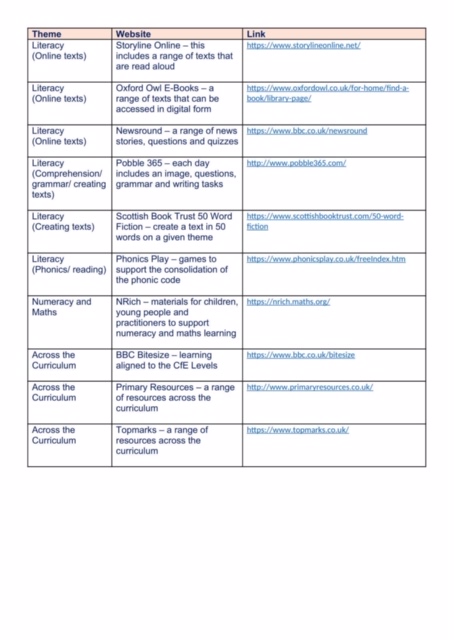 Design and TechnologyBright red books: https://www.brightredbooks.net/subjects/Technology Student : http://www.technologystudent.com/Focus On DT: https://www.focuselearning.co.uk/u/33524/xveqpwbltkrvfcDmqztsBczqdvfwAsprhDesign Class : https://www.designclass.co.uk/ Qiuzlet: https://quizlet.com/en-gb  How it’s made: YouTubehttp://www.ergonomics4schools.com/index.htmBBC Bitesizehttps://www.bbc.co.uk/bitesizeEngineering science:https://blogs.glowscotland.org.uk/my/engineeringsciencemoray/Design and Manufacture:http://www.technicaldept.co.uk/page7.html https://blogs.glowscotland.org.uk/nl/ghstechnical/higher-design-and-manufacture/Bright red books youtube: https://www.youtube.com/playlist?list=PLtCeaeJ34A5KfCUBEJUgENXwsxKXEu84oRME/PhilosophyYoutube Channel – Wireless Philosophy - https://www.youtube.com/user/WirelessPhilosophy Youtube Channel - School of Life – Western Philosophy - https://www.youtube.com/playlist?list=PLwxNMb28XmpeypJMHfNbJ4RAFkRtmAN3P Youtube Channel – School of Life – Great Ideas - https://www.youtube.com/playlist?list=PLwxNMb28XmpdJpJzF2YRBnfmOva0HE0ZI Youtube Channel – Crash Course Philosophy - https://www.youtube.com/playlist?list=PLq5rFUzhsrBXuE0wxECMeTYSV-_52fGt5 Youtube Channel – BBC Matters of Life and Death - https://www.youtube.com/playlist?list=PLcvEcrsF_9zJ1HDgvx0Q0C8P7OY_CsocP 